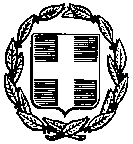 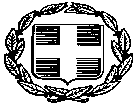 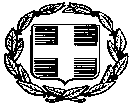 Μαθησιακή αξιολόγησηΤοποθέτηση σε εκπαιδευτικό πλαίσιοΔιευρεύνηση για δυσλεξίαΣυνεκπαίδευση -  ΑΜΕΑ σε κοινό σχολείοΠροσαρμογή στο σχολικό περιβάλλονΚινητικότητα τυφλώνΕπαγγελματικό προσανατολισμόΚατ’οίκον εκπαίδευσηΜαθησιακές δυσκολίεςΚινητικά προβλήματαΣυναισθηματικές δυσκολίεςΠροβλήματα όρασηςΣυμπεριφοράΠροβλήματα ακοήςΣύνδρομοΠροβλήματα λόγου